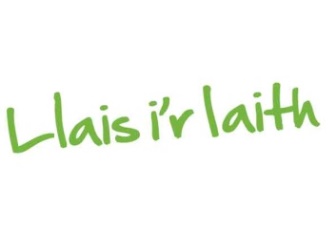 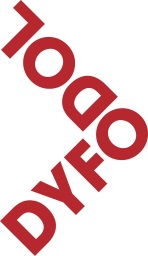 Cyfraniad Er Cof/A gift in MemoryRwyf wedi gwneud taliad uniongyrchol* o £_____________ (noder swm y cyfraniad yma) tuag at waith Dyfodol i’r Iaith  er Cof am (noder enw a chyfeiriad yr ymadawedig, os yn bosibl) A direct payment* of £____ (amount) has been made towards the work of Dyfodol i’r Iaith in memory of (name and address of deceased if possible) ___________________________________________________________________ ___________________________________________________________________Manylion y rhoddwr/Donor Details:Enw/Name ________________________________________________________Cyfeiriad/Address ___________________________________________________Cod Post/Postcode  _______________________________________Rhif ffôn cyswllt/Telephone contact details ____________________________ Diolch yn fawr i chi, mewn cyfnod anodd, am gyfrannu tuag at ein gwaith.Thank you, in difficult circumstances, for contributing to our work.Dychweler y ffurflen hon drwy ebost at meinir@dyfodol.net neu ei danfon yn y post at y cyfeiriad isod/Please send this form by email to meinir@dyfodol.net or by post to the address below: